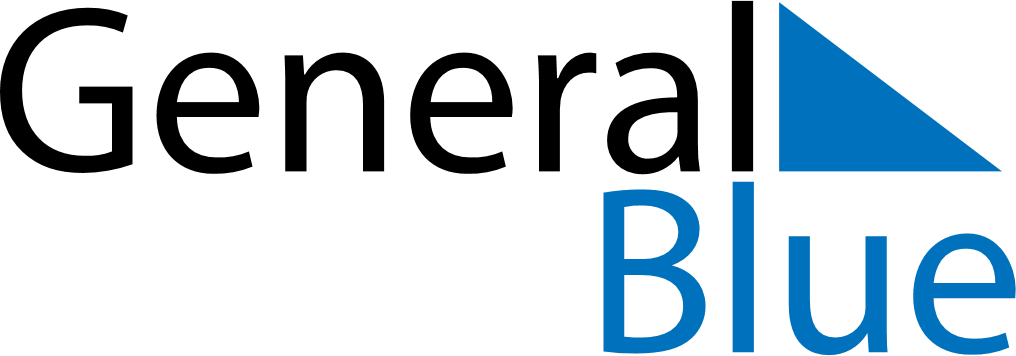 November 2019November 2019November 2019SloveniaSloveniaMondayTuesdayWednesdayThursdayFridaySaturdaySunday123Day of Remembrance for the Dead4567891011121314151617St. Martin’s Day18192021222324Rudolf Maister Day252627282930